Уважаемые Дамы и Господа!Приглашаем Вас принять участие в закупке путем проведения открытого конкурса для нужд государственного автономного учреждения здравоохранения «Областной центр врачебной косметологии» на право заключения договора на поставку мультифункциональной платформы криолиполиза и коррекции фигуры с функциональными возможностями неинвазивного криолиполиза, мультиполярного RF, кавитации и ультразвуковой терапии.ИЗВЕЩЕНИЕ О ЗАКУПКЕ путем проведения ОТКРЫТОГО КОНКУРСАНА ПРАВО ЗАКЛЮЧЕНИЯ ДОГОВОРАна поставку МУЛЬТИФУНКЦИОНАЛЬНОЙ ПЛАТФОРМЫ КРИОЛИПОЛИЗА И КОРРЕКЦИИ ФИГУРЫ с функциональными возможностями неинвазивного криолиполиза, мультиполярного RF, кавитации и ультразвуковой терапиидля нужд ГАУЗ «ОЦВК»Реестровый номер закупки № 4-ОК/13М.П.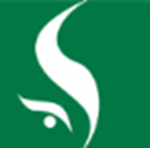 ИНН 3808002910 КПП 380801001664003, Иркутская область,  г. Иркутск, ул. Фурье, 2Тел.: (3952) 24-21-05  Факс (3952) 201-785E-mail:  201368@ocvk.ru Web-сайт:  http://ocvk.ruСпособ закупкиОткрытый конкурс – открытые конкурентные торги, победителем которых признается участник закупки, предложивший лучшее сочетание условий исполнения договора, и заявке на участие в конкурсе которого было присуждено первое место согласно оценке по объявленной системе критериев (далее – конкурс)ЗаказчикГосударственное автономное учреждение здравоохранения «Областной центр врачебной косметологии»Почтовый адрес: 664003, г. Иркутск, ул. Фурье, 2Контактный телефон: (3952) 20-13-68Бережная Елена ВладимировнаАдрес электронной почты: zakupki@ocvk.ruПредмет договораПоставка мультифункциональной платформы криолиполиза и коррекции фигуры с функциональными возможностями неинвазивного криолиполиза, мультиполярного RF, кавитации и ультразвуковой терапии в количестве одной штуки (далее – Оборудование)Место поставки товараг. Иркутск, ул. Фурье, 2 (ГАУЗ «ОЦВК»)Сведения о начальной (максимальной) цене договора (цене лота)1 600 000 (Один миллион шестьсот тысяч)  Российских рублей 00 копеекСведения о включенных в цену товара расходахЦена указана с учетом стоимости тары и упаковки, затрат на доставку до места установки, погрузочно-разгрузочных работ, установки и монтажа, проведения пусконаладочных работ, страхования, уплаты таможенных пошлин, налогов (в том числе НДС), сборов и других обязательных платежей, обучения персонала Заказчика по работе с Оборудованием на месте установки оборудования, технического обслуживания Оборудования в период гарантийных обязательств и иных расходов, связанных с поставкой и вводом в эксплуатацию Оборудования. Цена является конечной. Срок, место и порядок предоставления документации о закупкеИнформация о закупке размещается на официальном сайте www.zakupki.gov.ruПо запросу участника закупки Заказчик предоставляет документацию на бумажном носителе. Конкурсная документация предоставляется со дня, следующего за днем опубликования извещения о проведении открытого конкурса любому заинтересованному лицу на основании его письменного заявления в течение двух рабочих дней со дня получения соответствующего заявления по адресу:                  г. Иркутск, ул. Свердлова, 36 (ТЦ «Сезон»), офис 455, в рабочие дни с 9.00 часов до 13.00 и с 14.00 до 17.00 часов (Иркутское время).Место и дата рассмотрения предложений участников закупки и подведения итогов закупкиВскрытие конвертов с заявками на участие в конкурсе производится комиссией по закупке по адресу: г. Иркутск, ул. Фурье, 2, кабинет главного врача, 1 ноября 2013 года        в 11 часов 00 минут (Иркутское время).Обеспечение заявки на участие в открытом конкурсеНе предусмотреноТребование обеспечения исполнения условий договора3% (Три процента) от начальной (максимальной) цены договора – 48 000 (Сорок восемь тысяч) Российских рублей.ПреференцииНе установленыДата начала приема заявок на участие в закупке10 октября 2013 г.Дата и время окончания срока подачи заявок на участие в закупке:31 октября 2013 г. до 17:00 часов (Иркутское время).Главный врачД.С. Панченко